ČESKÁ REPUBLIKA - VODSTVOŘEKY					RYBNÍKY					JEZERA					NÁDRŽEVltavaLabe Morava 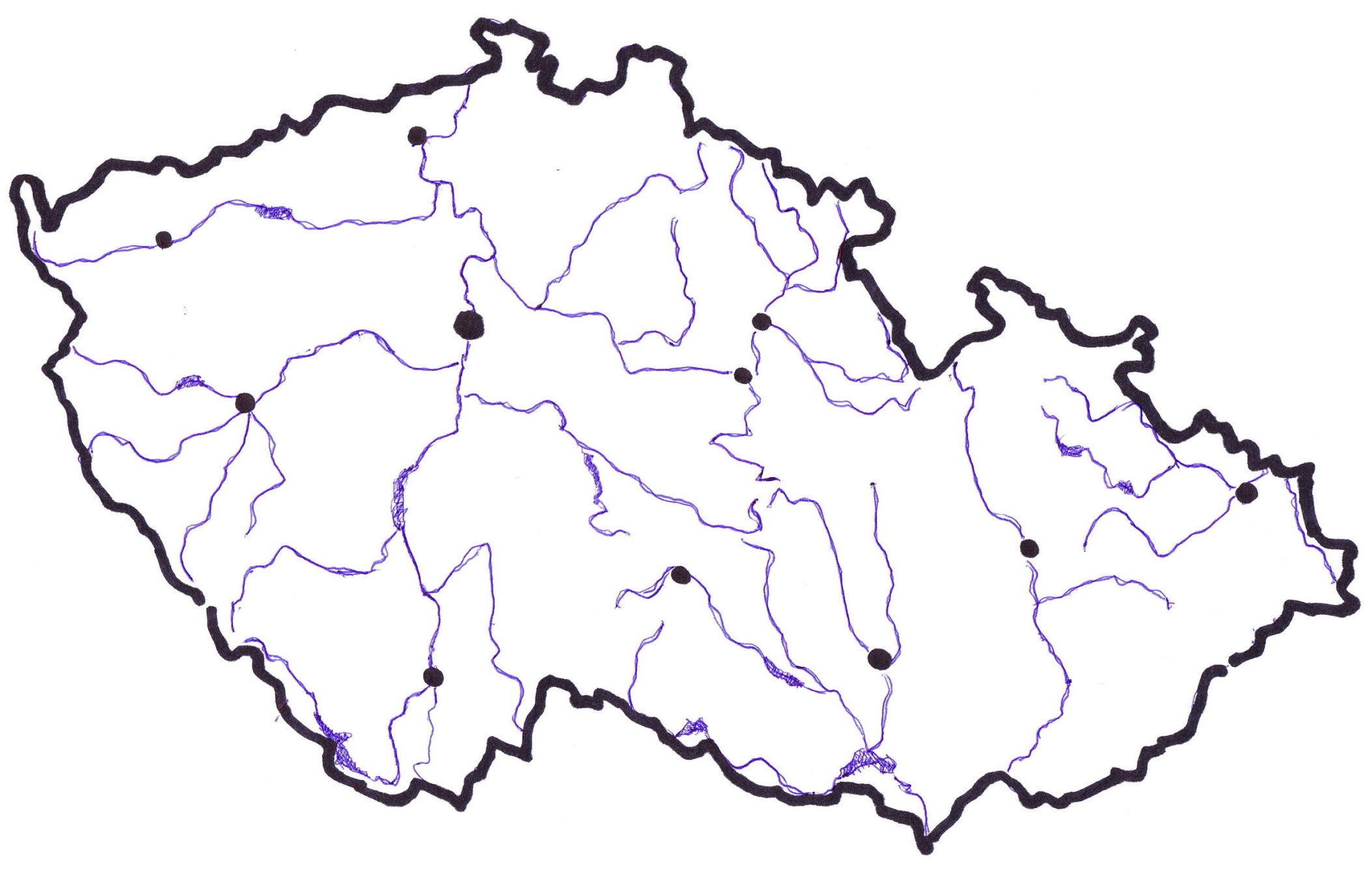 Odra   OhřeJizeraCidlinaOrliceChrudimkaÚpaMetujeBerounkaMže RadbuzaÚhlavaÚslavaSázavaOtavaLužniceMalšeDyjeJihlavaOslavaSvratkaSvitavaBečvaOlšeOpava              ​